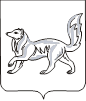 АДМИНИСТРАЦИЯ ТУРУХАНСКОГО РАЙОНАКРАСНОЯРСКОГО КРАЯП О С Т А Н О В Л Е Н И Е01.10.2019                                       с. Туруханск                                          № 803 - пО внесении изменений в постановление администрации Туруханского района от 26.04.2019 № 409-п «Об утверждении административного регламента предоставления муниципальной услуги по предоставлению разрешения на условно разрешенный вид использования земельного участка или объекта капитального строительства»	Во исполнение Федерального закона от 27.07.2010 № 210-ФЗ «Об организации предоставления государственных и муниципальных услуг», с целью приведения нормативных правовых актов администрации Туруханского района в соответствие с действующим законодательством, на основании Градостроительного кодекса Российской Федерации, руководствуясь статьями 47, 48 Устава муниципального образования Туруханский район, ПОСТАНОВЛЯЮ:Внести изменения в административный регламент предоставления муниципальной услуги по предоставлению разрешения на условно разрешенный вид использования земельного участка или объекта капитального строительства, утверждённый постановлением администрации Туруханского района от 26.04.2019 № 409-п (далее – Регламент), дополнив пункт 2.13 Регламента абзацами 7, 8 следующего содержания:«условно разрешенный вид использования земельного участка градостроительного регламента территориальной зоны, в границах которой расположен земельный участок, применительно к которому запрашивается разрешение, не содержит испрашиваемый вид использования земельного участка;от исполнительного органа государственной власти, должностного лица, государственного учреждения или органа местного самоуправления, указанных в части 2 статьи 55.32 ГрК РФ, поступили уведомления о выявлении самовольной постройки на земельном участке, применительно к которому запрашивается разрешение.».    Общему отделу администрации Туруханского района (Е.А. Кунстман) опубликовать данное постановление в общественно-политической газете Туруханского района «Маяк Севера» и разместить на официальном сайте муниципального образования Туруханский район в сети Интернет.Контроль за исполнением настоящего постановления возложить на заместителя Главы Туруханского района О.С. Вершинину.Постановление вступает в силу в день официального опубликования в общественно-политической газете Туруханского района «Маяк Севера».Исполняющая обязанности Главы Туруханского района                                                            Н.В. Каминская